KLASA: 601-01/22-01/31
URBROJ: 2182-1-42-06-22Šibenik, 31. 3. 2022.Na temelju članka 1.a Zakona o predškolskom odgoju i naobrazbi (NN 10/97, 107/07., 94/13. i 98/19), te Odluke o provođenju upisa Upravnog vijeća KLASA: 601-01/22-01/26, URBROJ:2182-1-42-06-22 od 31. 3. 2022. godine, DJEČJI VRTIĆ ŠIBENSKA MASLINA oglašava:JAVNU OBJAVU za UPISdjece u dječje jaslice i vrtiće za 2022/2023. pedagošku godinu za slijedeće vrste programa:redoviti 10-satni program za JASLICE - „VIDICI“, „KUĆICA“, ,,PČELICA“redoviti 10-satni program za VRTIĆ -  ,,VESELJKO“, „KUĆICA“, „PČELICA“ „RADOST“, „JUTRO“redoviti poludnevni jutarnji 5,5 - satni program za VRTIĆ - „VIDICI“ (gornji kat)redoviti 10-satni program  obogaćen dramsko-scenskim sadržajima za VRTIĆ - „JUTRO“ 7 satni program za djecu s teškoćama u razvoju - DV ,,JUTRO“redoviti smjenski 10- satni program za VRTIĆ - DV „RADOST“besplatni program predškole – 250 sati godišnje – organizacija ovisi o potrebama roditelja i mogućnostima ustanove Upisi traju od ponedjeljka  04. travnja 2022. do petka  15. travnja 2022. godine.Upisi će se provoditi elektronski, putem aplikacije eUPISI.  Aplikaciji se može pristupiti na web adresi: eupisi.sibenik.hr (upisati u alatnu traku). UPUTE za ispunjavanje elektronske prijave dostupne su na navedenoj web adresi.Potvrdu o uspješnosti registracije u sustav eUPISI i potvrdu o statusu podnesene prijave, dobit ćete na mail koji navedete prilikom registracije, stoga vas molimo da provjeravate mail sandučić tijekom trajanja upisa.  *** U slučaju tehničkih poteškoća tijekom prijave, dostupna je podrška na broj: 0800 2626, ili email: info@agramer-savjetovanje.hr. Za sva ostala pitanja možete se javiti pedagoginji na broj:  099/ 278-8024 ili email: pedagogdvsimaslina@gmail.com.OBVEZNA DOKUMENTACIJA: Rodni list djeteta (preslika)Uvjerenje o prebivalištu (ne starije od 6 mjeseci) za oba roditelja, dijete i ostalu malodobnu djecu ili PRIVOLA (potvrđuje se tijekom elektronske prijave) da vrtić može sam putem nadležnog Upravnog odjela Grada, provjeriti podatke o prebivalištu u evidenciji prebivališta i boravišta građana Liječnička svjedodžba o obavljenom sistematskom pregledu djetetaPreslika kartona procijepljenosti djetetaInicijalni upitnik (preuzeti s Internet stranice vrtića: www.dv-simaslina.com, dostupan u kategoriji UPISI 2022/2023.)DOKUMENTI KOJIMA RODITELJI ILI SKRBNICI DOKAZUJU PRAVO PREDNOSTI PRI UPISU: Elektronski zapis sa HZMO-a  kao dokaz o zaposlenju oba roditelja (umjesto radne knjižice); Potvrda o statusu redovnog studenta (ovjerava Visoko učilište), Rješenje o invalidnosti za invalide Domovinskog rata (izdaje Hrvatski zavod za mirovinsko osiguranje)Rodni listovi za troje ili više ostale malodobne djece (preslika)Rješenje o primanju dječjeg doplatkaRješenje Centra za socijalnu skrb i/ili druga  medicinska dokumentacija- za dijete s teškoćama u razvojuDokaz o statusu samohrane/jednoroditeljske obitelji: smrtni list za preminulog roditelja, potvrda o nestanku drugog  roditelja ili rješenje Centra za socijalnu skrb o privremenom uzdržavanju, pravomoćna presuda o razvodu braka Potvrda Centra za socijalnu skrb- za dijete uzeto na skrb i uzdržavanje u udomiteljsku obiteljPreporuka Centra za socijalnu skrb za smještaj djeteta u vrtićPotvrda o smjenskom radu za oba roditelja- za dijete koja će pohađati smjenski programRješenje o sufinanciranju boravka djeteta druge jedinice lokalne samouprave- za dijete koje zajedno s roditeljima živi izvan područja grada ŠibenikaPOPIS PRIMLJENE DJECE objavit će se na web stranici vrtića 6. lipnja 2022., pomoću identifikatora (šifra koju roditelj dobiva na e-mail prijavom djeteta u sustav eUPISI). Rješenje o upisu roditelji će dobiti  na svoju e-mail adresu. ROK ZA ZAKLJUČIVANJE UGOVORA ZA SVU DJECU TRAJE OD 16. 8. 2022. DO 31. 8. 2022. GODINE.DJEČJI VRTIĆŠIBENSKA MASLINAUlica branitelja Domovinskog rata 2G, 22 000 Šibenik,  tel: 022 332 324; fax: 022 332 530; email: djecji.vrtic@dv-simaslina.comRadi upoznavanja psihofizičkog razvoja Vašeg djeteta, potrebno je zajedno sa djetetom doći na INICIJALNI RAZGOVOR  i sa sobom donijeti popunjen OBRAZAC za inicijalni razgovor (preuzeti sa web stranice vrtića). Inicijalni razgovor će provoditi stručni suradnici nakon podnošenja Vašeg zahtjeva za upis.O terminu inicijalnog razgovora, obavijestit ćemo Vas naknadno.Na rješenje roditelji se mogu žaliti u žalbenom roku od utorka, 7. lipnja do srijede, 15. lipnja 2022. god.ŽALBE S UPISNOM DOKUMENTACIJOM šalju se na e-mail: djecji.vrtic@dv-simaslina.com.Rješavanje žalbi po upisu biti će u utorak, 21. lipnja 2022. god.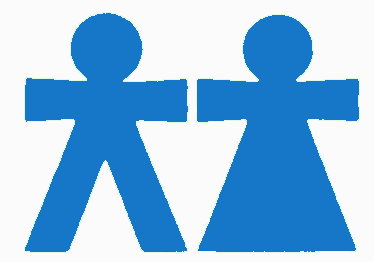 